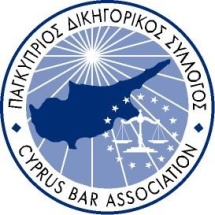 Ημερίδα Οικογενειακού Δικαίου16 Δεκεμβρίου 2019 │ 15:00 – 18:30 │ Cleopatra Hotel, ΛευκωσίαΠρόγραμμα Διάλεξης15:00 – 15:30Εγγραφή15:30 – 16:3016:30 – 16:501ο Μέρος: Το Δίκαιο των Περιουσιακών Διαφορών στην Κύπρο με βάση το Άρθρο 14 του Ν.232/1991Ομιλητής:Λάρης Βραχίμης, Πρόεδρος Επιτροπής Οικογενειακόυ ΔικαίουΣυζήτηση16:50 – 17:00Διάλειμμα 17:00 – 18:0018:00 – 18:202ο Μέρος: Άρθρο 18: Συνέπειες κακής άσκησης αφαίρεσης γονικής μέριμνας και ανάθεση σε ΕπίτροποΟμιλήτρια:Λουϊζα Χριστοδουλίδου Ζαννέτου, Επίτροπος ΝομοθεσίαςΣυζήτηση